Совет сельского поселения «Уег»                                        «Уег» сикт овмöдчöминса Совет                                        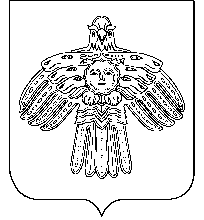 Р Е Ш Е Н И Е  П О М Ш У Ö Мот  24 сентября  2019 года     № 4-24/66 Республика Коми, с.Уег Об  утверждении   структурыденежного содержания главысельского поселения «Уег»	На основании  Закона Республики Коми от 20.12.2010 года № 149-РЗ «О гарантиях осуществления полномочий депутата представительного органа муниципального образования, члена выборного органа местного самоуправления, выборного должностного лица местного самоуправления в Республике Коми», руководствуясь пунктом 4 статьи 86 Бюджетного кодекса Российской ФедерацииСовет сельского поселения «Уег» решил:Утвердить структуру денежного содержание главы сельского поселения «Уег» состоящую из:1) должностного оклада;2) ежемесячных и иных дополнительных выплат, в том числе:- ежемесячное денежное поощрение;- ежемесячной премии.	2. Установить главе сельского поселения «Уег»:1) должностной оклад -  в размере 6026 рублей;2) ежемесячное денежное поощрение -  в размере 3,0 должностного оклада;3)  ежемесячная премия   - в размере   2 должностных окладов.К денежному содержанию главе сельского поселения «Уег» устанавливается районный коэффициент, а также процентная надбавка за стаж работы в районах Крайнего Севера и приравненных к ним местностях.Денежное содержание главы сельского поселения «Уег» подлежит перерасчету в размере и сроки, установленные законодательством Республики Коми, без принятия соответствующего решения Совета сельского поселения «Уег».	4.  Настоящее решение вступает в силу  с 1 октября 2019 года.Глава   сельского поселения                                                М.П.Чупрова                  